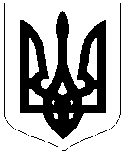 СЕЛИЩНИЙ ГОЛОВА ВИКОНАВЧОГО КОМІТЕТУ ЛИСЯНСЬКОЇ СЕЛИЩНОЇ  РАДИ  ЧЕРКАСЬКОЇ ОБЛАСТІРОЗПОРЯДЖЕННЯПро внесення змін до розпорядження селищного голови від 31.12.2020 №84-р Відповідно до статей 42, 59, 73  Закону України «Про місцеве самоврядування в Україні», Закону України «Про бухгалтерський облік та фінансову звітність України», Типового положення з бухгалтерської служби бюджетної установи, затвердженого постановою КМУ від 26.01.2011 №59, Національних положень (стандартів) бухгалтерського обліку в держаному секторі (далі НП(С)БО, Планом рахунків бухгалтерського обліку бюджетних установ, які введені в дію наказом Міністра фінансів України від 25.11.2014 року №611 (в редакції наказу Міністерства фінансів України від 25.11.2014 року №1163), з метою забезпечення належного ведення бухгалтерського обліку:Внести зміни до Положення про облікову політику та організацію бухгалтерського обліку на 2021 рік, та викласти п.2.2. Положення в такій редакції:«До складу основних засобів відносяться необоротні активи, термін експлуатації яких перевищує один рік та первісна вартість за одиницю (комплект) яких складає  20 000,00 грн. включно  без урахування податку на додану вартість. Необоротні активи, які були віднесені до складу основних засобів та нематеріальних активів до дати набрання чинності НП(С)БО 11 «Основні засоби» та НП(С)БО 11 «Нематеріальні активи», які перенесено по новому плану рахунків на субрахунок 1 «Нефінансові активи» обліковувати у складі основних засобів та нематеріальних активів до їх вибуття (списання) з обліку установи»Начальнику відділу-головному бухгалтеру відділу бухгалтерського обліку та звітності виконавчого комітету Лисянської селищної ради Гордієнко Л.А. забезпечити виконання цього розпорядження.Контроль за виконанням розпорядження залишаю за собою.Селищний голова                                                                             А.П. Проценко                                                                                    смт Лисянка12.03.2021№ 24-р